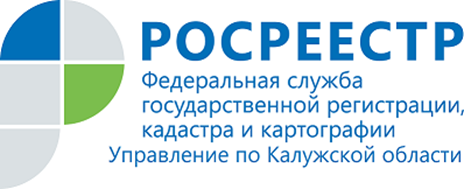 ПРЕСС-РЕЛИЗ16.12.2019Подведены итоги Общероссийского дня приема граждан в Управлении Росреестра по Калужской областиВ День Конституции Российской Федерации в центральном аппарате Росреестра и его территориальных органах состоялся общероссийский день приёма граждан.Всего в этот день было задействовано более одной тысячи специалистов, принято порядка 2,5 тыс. обращений, в том числе посредством видеосвязи.В основном заявители интересовались вопросами проведения кадастрового учёта и регистрации прав собственности, исправления технических и реестровых ошибок в ЕГРН, а также актуализации сведений ЕГРН.Отдельно проводились консультации граждан по вопросам пересечения и уточнения границ земельных участков, порядка формирования межевых планов и определения кадастровой стоимости объектов недвижимости.На протяжении общероссийского дня приема жители Калужского региона также обращались для разъяснения вопросов, которые находятся в рамках компетенции Управления Росреестра по Калужской области.В Калуге прием граждан осуществлял руководящий состав Управления.В рамках единого всероссийского мероприятия в Управление Росреестра по Калужской области обратились восемь граждан и представителей организаций. Наиболее популярным оказался вопрос регистрации прав на часть жилого дома.Об Управлении Росреестра по Калужской областиУправление Федеральной службы государственной регистрации, кадастра и картографии (Росреестр) 
по Калужской области является территориальным органом федерального органа исполнительной власти, осуществляющим функции по государственной регистрации прав на недвижимое имущество и сделок с ним, землеустройства, государственного мониторинга земель, а также функции по федеральному государственному надзору в области геодезии и картографии, государственному земельному надзору, надзору за деятельностью саморегулируемых организаций, организации работы Комиссии по оспариванию кадастровой стоимости объектов недвижимости. Осуществляет контроль за деятельностью подведомственного учреждения Росреестра - филиала ФГБУ «ФКП Росреестра» по Калужской области по предоставлению государственных услуг Росреестра. Руководитель Управления Росреестра по Калужской области – Ольга Заливацкая.http://rosreestr.ru/ Контакты для СМИ: +7(4842) 56-47-85 (вн.123), 56-47-83